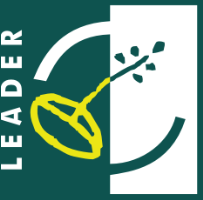 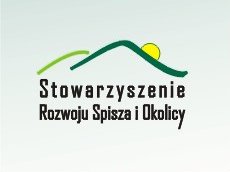 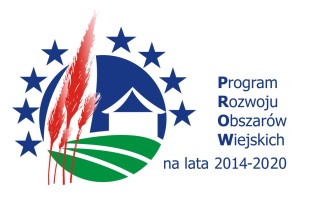 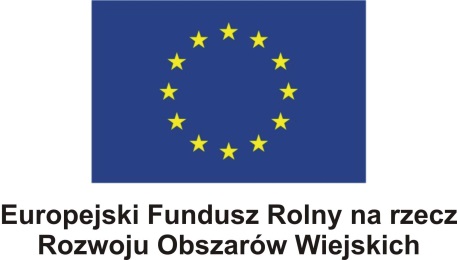 „Europejski Fundusz Rolny na rzecz Rozwoju Obszarów Wiejskich: Europa inwestująca w obszary wiejskie”,ANKIETA Nr 2 DLA MIESZKAŃCÓW OBSZARU LOKALNEJ GRUPY DZIAŁANIA (LGD)„STOWARZYSZENIE ROZWOJU SPISZA I OKOLICY”PLANOWANEGO DO OBJĘCIA STRATEGIĄ ROZWOJU LOKALNEGO KIEROWANEGO PRZEZ SPOŁECZNOŚĆ (LSR)Szanowni Państwo,	W związku z opracowywaniem LSR na lata 2016–2023 prosimy Państwa o wypełnienie ankiety, która pomoże w określeniu celów przedsięwzięć na obszarze działania LGD obejmującej gminy: Bukowina Tatrzańska, Łapsze Niżne, Nowy Targ.Dziękujemy za wypełnienie ankiety.Ankietę do wypełnienia można pobrać ze strony www.spisz.org lub w biurze LGD, adres: ul. Jana Pawła II 63, 
34-442 Łapsze Niżne. Wypełnioną ankietę można przesłać pocztą elektroniczną na adres: lgd.spisz@gmail.com lub dostarczyć osobiście albo przesłać pocztą tradycyjną na adres biura LGD.1. Jakie grupy osób Pana/Pani zdaniem wymagają objęcia wsparciem w ramach wdrażania LSR?
 (maks. 3 odpowiedzi)1. Jakie grupy osób Pana/Pani zdaniem wymagają objęcia wsparciem w ramach wdrażania LSR?
 (maks. 3 odpowiedzi)dzieci do 16 latmłodzież do 25 latbezrobotni do 29 latbezrobotni 30–45 latbezrobotni 45+osoby 60+osoby opiekujące się dziećmi do 3 lat    absolwenci szkół średnich i wyższych rolnicy    przedsiębiorcy     osoby działające w organizacjach pozarządowychosoby niepełnosprawne                                            inne (jakie?)................................................2. Jakie działania według Pana/Pani powinny być realizowane na obszarze LGD, w ramach wdrażania LSR? (maks. 3 odpowiedzi)2. Jakie działania według Pana/Pani powinny być realizowane na obszarze LGD, w ramach wdrażania LSR? (maks. 3 odpowiedzi)ochrona środowiska naturalnegoorganizacja wydarzeń aktywizujących mieszkańców podnoszenie wiedzy i kompetencji społeczności lokalnejpromowanie zdrowego stylu życiarozwój infrastruktury turystycznej (bazy noclegowej, gastronomicznej, atrakcji turystycznych)rozwój produktów i usług lokalnych (promocja, rozwój działalności kulturowej)rozwój rynków zbytu i przetwórstwa rolno-spożywczego (inkubatorów przetwórstwa)tworzenie partnerstw na rzecz rozwoju lokalnegowsparcie inicjatyw oddolnych mieszkańców    wsparcie rozwoju przedsiębiorczości (wsparcie     finansowe i doradztwo przy zakładaniu działalności gospodarczej, tworzeniu nowych miejsc pracy)    inne (jakie?).......................................................................................................................    inne (jakie?).......................................................................................................................3. Jakie Pana/Pani zdaniem powinny być efekty wdrażania LSR?3. Jakie Pana/Pani zdaniem powinny być efekty wdrażania LSR?	PRODUKT(maks. 3 odpowiedzi)atrakcje turystycznedziałania edukacyjne na rzecz lokalnej społecznościinkubator przetwórstwa spożywczegomiejsca noclegowemiejsca pracyobiekty gastronomicznewydarzenia aktywizujące lokalną społecznośćinne (jakie?)..............................................................REZULTAT(maks. 3 odpowiedzi)   podniesienie kompetencji mieszkańców   produkty lokalne   spadek bezrobocia   wykorzystanie dziedzictwa naturalnego   wykorzystanie miejsc dziedzictwa kulturowego   wzrost liczby turystów   wzrost zaangażowania społeczności lokalnej   inne (jakie?)........................................................